ПРИКАЗКомитетА финансовАдминистрации города Когалыма От «13»  мая 2015 г.                                                                                          №33-Ог. Когалым О внесении изменений и дополнений в приказ от 31.12.2013 № 97-ОВ соответствии со статьёй 219.1 Бюджетного кодекса Российской Федерации, в целях организации процесса исполнения бюджета города Когалыма,ПРИКАЗЫВАЮ:1. В приложение к приказу Комитета финансов Администрации города Когалыма от 31.12.2013 года № 97-О «Об утверждении Порядка составления и ведения сводной бюджетной росписи бюджета города Когалыма и бюджетных росписей главных распорядителей средств бюджета города Когалыма (главных администраторов источников финансирования дефицита бюджета города Когалыма)» (далее - Порядок) внести следующие изменения и дополнения:1.1. Пункт 2.1 раздела II Порядка изложить в следующей редакции: «2.1. Курирующие отделы Комитета финансов: отдел планирования и финансирования расходов отраслей социальной сферы (далее – ОПФРОСС) Комитета финансов и отдел планирования и финансирования расходов ОМС и иных вопросов местного значения (далее – ОПФРОМС) Комитета финансов в течение двух рабочих дней со дня утверждения сводной росписи  доводят до главных распорядителей показатели сводной росписи по соответствующему главному распорядителю, утвержденные по формам согласно приложению 1 настоящего Порядка, в форме уведомления о бюджетных ассигнованиях и лимитах бюджетных обязательств, установленной приложением 3 к настоящему Порядку. В случае если лимиты бюджетных обязательств не соответствуют бюджетным ассигнованиям, утвержденным сводной бюджетной росписью ОПФРОСС и ОПФРОМС Комитета финансов  доводят до главных распорядителей показатели сводной росписи и лимитов бюджетных обязательств по соответствующему главному распорядителю  в форме уведомления о бюджетных ассигнованиях (приложение 3а к настоящему Порядку) и уведомления о лимитах бюджетных обязательств (приложение 3б к настоящему Порядку ).Уведомления утверждаются председателем Комитета финансов.»;1.2. Пункт 3.7.3. раздела III Порядка изложить в следующей редакции:«3.7.3. В установленные пунктом 3.5.2. настоящего порядка сроки ОСБП Комитета финансов:- оформляет приказ Комитета финансов о внесении изменений в сводную роспись, согласовав его с ОПФРОСС и ОПФРОМС Комитета финансов;- вносит изменения в сводную роспись.»;1.3. Абзац пятый пункта 3.7.6. раздела III Порядка изложить в следующей редакции:«- в установленные настоящим порядком сроки ОСБП Комитета финансов оформляет приказ Комитета финансов о внесении изменений в сводную бюджетную роспись и лимиты бюджетных обязательств и вносит изменения в сводную роспись. В случае изменения лимитов бюджетных обязательств Департаментом финансов Ханты-Мансийского автономного округа - Югры, другими органами государственной власти Ханты-Мансийского автономного округа – Югры лимиты бюджетных обязательств главным распорядителям могут быть изменены в соответствии с приказом Комитета финансов без внесения соответствующих изменений в сводную роспись;»;1.4. Абзац шестой пункта 3.7.6. раздела III Порядка изложить в следующей редакции:«-курирующий отдел Комитета финансов на основании приказа Комитета финансов, после внесения изменений в сводную роспись, лимиты бюджетных обязательств оформляет и выписывает справку об изменении сводной росписи расходов и лимитов бюджетных обязательств согласно приложению 4 настоящего Порядка и направляет на подпись председателю Комитета финансов.  В случае если лимиты бюджетных обязательств не соответствуют бюджетным ассигнованиям курирующий отдел Комитета финансов, оформляет и выписывает справку об изменении сводной росписи расходов согласно приложению 4 а к настоящему Порядку и справку об изменении лимитов бюджетных обязательств согласно приложению 4 б к настоящему Порядку. В случае изменения лимитов бюджетных обязательств  без внесения соответствующих изменений в сводную роспись курирующим отделом Комитета финансов, оформляется и выписывается справка об изменении лимитов бюджетных обязательств согласно приложению 4 б к настоящему Порядку;».  2. Направить настоящий Приказ для руководства главным распорядителям средств бюджета города Когалыма. 3. Настоящий приказ вступает в силу после подписания и распространяет свое действие на правоотношения, возникшие с 01 января 2015 года.4. Контроль за исполнением данного приказа возложить на начальника отдела сводного бюджетного планирования Комитета финансов Администрации города Когалыма Л.М. Светличных.Председатель Комитета финансов Администрации города Когалыма						М.Г.Рыбачок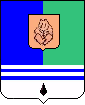 